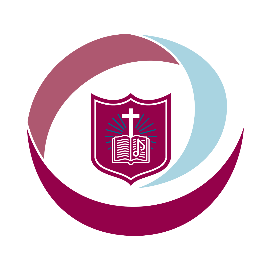 KS2 Curriculum Overview Modern Foreign Languages (Unit Planning)Year GroupYear 3Year 4 Year 5Year 6Autumn Term Half Term 1Phonetics 1 & 2 (C)I’m Learning Spanish (E)Phonetics 1 & 2 (C) Vegetables (E)Phonetics 1 & 3 (C)In the Classroom (I)Phonetics 1 & 4 (C)At the Café (I)Half Term 2The Seasons (KS2) (E)Transport (E)Cultural Lesson – El Día de los Muertos (November) (C)The Weather (I)Habitats (I)Spring Term Half Term 1Animals (E)Ancient Britain (E)The Date (I)Cultural Lesson – Las Fallas de Valencia (March) (C)Do you have a Pet? (I)Half Term 2Fruits (E)Presenting Myself (I)My Home (I)The Weekend (P))Summer Term Half Term 1I Can… (E)The Family (I)Clothes (I)Healthy Lifestyle (P)Half Term 2Little Red Riding Hood (E)Cultural Lesson – La Tomatina (August) (C)Goldilocks and The Three Bears (I)The Olympics (I)Me in the World (P)Cultural Lesson – La Fiesta de San Fermín (July) (C)